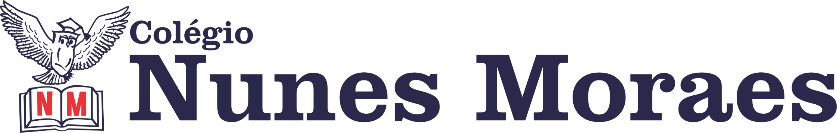 “RECEBAMOS ESTE DIA DE BRAÇOS ABERTOS, COM UMA MENTE BEM-DISPOSTA E UM ESPÍRITO FELIZ.” Boa terça-feira.1ª aula: 7:20h às 8:00h – INGLÊS – PROFESSOR: CARLOS ANJONÃO HAVERÁ AULADurante a resolução dessas questões o professor Carlos Anjo vai tirar dúvidas no WhatsApp (9.92745798)Faça foto das atividades que você realizou e envie para coordenação Flay (9.9198-6443)Essa atividade será pontuada para nota.2ª aula: 8:00h às 8:40h – CIÊNCIAS– PROFESSORA:  RAFAELLA CHAVES1º passo: Disponibilizar a relação dos alunos que realizaram a Eureka no portal SAS (Capítulo 9).2º passo:  Acessar o link para assistir a vídeo aula, sobre separação de misturas heterogêneas (Decantação, levigação, ventilação, separação magnética e dissolução fracionada):  https://www.youtube.com/watch?v=oYp6rS222yc&feature=youtu.be3º passo: Atividade de sala: Explore seus conhecimentos - questões 1 e 4, páginas 20 e 21.ESTAREI DISPONÍVEL NO WHATSAPP PARA TIRAR SUAS DÚVIDAS.  4º passo: Enviar para o responsável da sala.5º passo: Atividade pós aula: Suplementar 3 - páginas 39, questões 3 e 5.ATENÇÂO: Atividade pós aula deverá ser fotografada e enviada por WhatsApp.Durante a resolução dessas questões a professora Rafaella vai tirar dúvidas no WhatsApp (9.9205-7894)Faça foto das atividades que você realizou e envie para coordenação Flay (9.9198-6443)Essa atividade será pontuada para nota.

Intervalo: 8:40h às 9:00h3ª aula: 9:00h às 09:40 h – HISTÓRIA – PROFESSORA:  ANDREÂNGELA COSTA1º passo: Enviem as fotos com as resoluções da atividade pós-aula para o número privado da profª Andreângela. (LIVRO SAS)Questões da(s) página(s) 8 (q.3) / Questões da(s) página(s) 15 (q.3 )2º passo: Correção das questões indicadas no 1º passo. Será disponibilizada no grupo do WhatsApp da turma.3º passo: Assistir a vídeo aula. Acesse o link a seguir.https://drive.google.com/file/d/1TuP-19_1e74GbVYPuD1WsaebgWIeDH_S/view?usp=sharing4º passo: Responder as questões da(s) página(s) 20 (q.1 e 2) no livro SAS. 5º passo: Faça foto das atividades que você realizou e envie para coordenação Flay.6º passo: Correção das questões indicadas no 3º passo. Será disponibilizada no grupo do WhatsApp da turma.7º passo: Atividade a ser realizada pós-aula no livro SAS. Questões da(s) página(s) 21 a 22 (q. 1 a 5). Obs: todas as questões são objetivas.Durante a resolução dessas questões a professora Andreângela vai tirar dúvidas no WhatsApp (9.9274-3469)Faça foto das atividades que você realizou e envie para coordenação Flay (9.9198-6443)Essa atividade será pontuada para nota.4ª aula: 09:40h às 10:20h - GEOGRAFIA – PROFESSOR: ALISON ALMEIDA1º passo: Abra o livro nas páginas: 09 a 15 (SAS 3)2º passo: A partir de agora nossa aula será no Google MeetAcesse ao Google Meet com o link disponibilizado pelo professor no início da aula:3º passo: Faça a atividade: (com o professor pelo Google Meet)(Ativ. Suplementar 3) Página: 66 Questão: 01, 03 e 054º passo: Faça correção. (Com professor pelo Google Meet)O professor disponibilizará a correção no grupo da turma.Durante a resolução dessas questões o professor Alison vai tirar dúvidas no WhatsApp (9.9107-4898)Faça foto das atividades que você realizou e envie para coordenação Flay (9.9198-6443)Essa atividade será pontuada para nota.Caso você não consiga acessar ao Google Meet:Comunique ao Professor e siga os seguintes passos:- Faça a leitura das páginas: 09 a 15 (SAS 3). Grife as partes que você considerar importante.- Siga o 3º PASSO:PARABÉNS POR SUA DEDICAÇÃO!